Arbeitsblatt 6b: Apparate – Miniaturen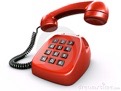 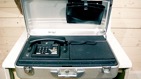 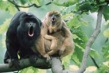 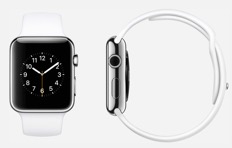 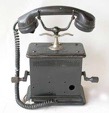 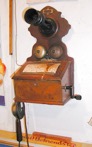 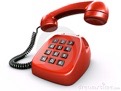 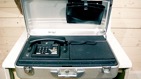 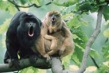 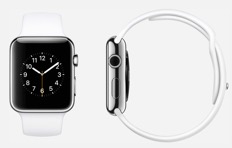 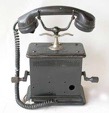 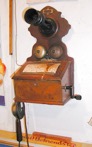 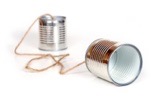 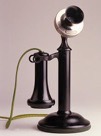 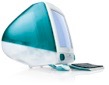 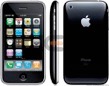 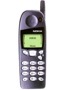 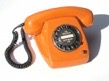 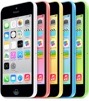 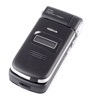 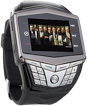 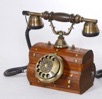 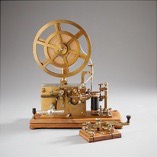 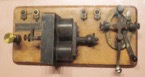 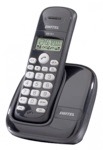 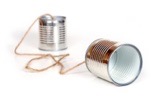 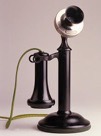 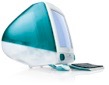 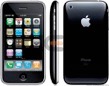 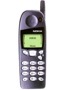 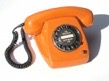 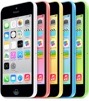 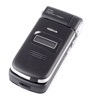 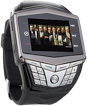 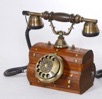 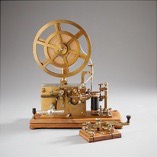 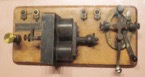 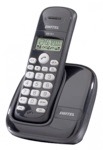 